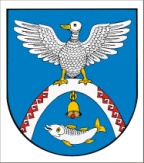 Двадцать шестая сессия                                                   № 211седьмого созыва                                                                08 декабря 2021 годаО внесении изменений в Положение об обеспечении доступа к информации о деятельности органов местного самоуправления Новоторъяльского муниципального района Республики Марий Эл, утвержденное решением Собрания депутатов Новоторъяльского муниципального района Республики Марий Эл от 27 октября 2021 года № 199 «Об утверждении Положения об обеспечении доступа к информации о деятельности органов местного самоуправления Новоторъяльского муниципального района Республики Марий Эл»В соответствии с Федеральным законом от 6 октября 2003 г.
№ 131-ФЗ «Об общих принципах организации местного самоуправления 
в Российской Федерации», Федеральным законом от 09 февраля 2009 г. 
№ 8-ФЗ «Об обеспечении доступа к информации о деятельности государственных органов и органов местного самоуправления», Уставом Новоторъяльского муниципального района, Собрание депутатов Новоторъяльского муниципального района Республики Марий ЭлРЕШИЛО:1. Внести в Положение об обеспечении доступа к информации 
о деятельности органов местного самоуправления Новоторъяльского муниципального района Республики Марий Эл, утвержденное решением Собрания депутатов Новоторъяльского муниципального района Республики Марий Эл от 27 октября 2021 года № 199 «Об утверждении Положения 
об обеспечении доступа к информации о деятельности органов местного самоуправления Новоторъяльского муниципального района Республики Марий Эл» (далее - Положение), следующие изменения:1.1) подпункт «е» пункта 8 части 2.3 Положения изложить 
в следующей редакции:«е) перечень образовательных организаций, подведомственных органу местного самоуправления (при наличии), с указанием почтовых адресов образовательных организаций, а также номеров телефонов, по которым можно получить информацию справочного характера об этих образовательных организациях;».Обнародовать настоящее решение на информационном стенде Собрания депутатов Новоторъяльского муниципального района 
Республики Марий Эл в установленном порядке и разместить 
в информационно-телекоммуникационной сети «Интернет» официальный интернет-портал Республики Марий Эл (адрес доступа:  http://mari-el.gov.ru/toryal). Настоящее решение вступает в силу после  его обнародования.4. Контроль за исполнением настоящего решения возложить 
на постоянную комиссию  по социальным вопросам, законности 
и правопорядку.Глава Новоторъяльского муниципального района                                                         Е. НебогатиковРОССИЙ ФЕДЕРАЦИЙМАРИЙ ЭЛ РЕСПУБЛИКМАРИЙ ЭЛ РЕСПУБЛИКЫН 
У ТОРЪЯЛ  МУНИЦИПАЛ  РАЙОНЫНДЕПУТАТ-ВЛАК  ПОГЫНЖО ПУНЧАЛРОССИЙСКАЯ ФЕДЕРАЦИЯ РЕСПУБЛИКА МАРИЙ ЭЛСОБРАНИЕ ДЕПУТАТОВ НОВОТОРЪЯЛЬСКОГО МУНИЦИПАЛЬНОГО РАЙОНА РЕСПУБЛИКИ МАРИЙ ЭЛРЕШЕНИЕ